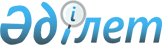 Об установлении квоты рабочих мест для трудоустройства граждан из числа молодежи, потерявших или оставшихся до наступления совершеннолетия без попечения родителей, являющихся выпускниками организаций образования, лиц, освобожденных из мест лишения свободы, лиц, состоящих на учете службы пробации на 2019 год
					
			Утративший силу
			
			
		
					Постановление акимата города Риддера Восточно-Казахстанской области от 26 августа 2019 года № 707. Зарегистрировано Департаментом юстиции Восточно-Казахстанской области 4 сентября 2019 года № 6133. Утратило силу постановлением акимата города Риддера Восточно-Казахстанской области от 11 июня 2020 года № 356
      Сноска. Утратило силу постановлением акимата города Риддера Восточно-Казахстанской области от 11.06.2020 № 356 (вводится в действие по истечении десяти календарных дней после дня его первого официального опубликования).

      Примечание ИЗПИ.

      В тексте документа сохранена пунктуация и орфография оригинала.
      В соответствии с подпунктом 2) пункта 1 статьи 18 Уголовно-исполнительного кодекса Республики Казахстан от 5 июля 2014 года, подпунктами 7), 8), 9) статьи 9 Закона Республики Казахстан от 6 апреля 2016 года "О занятости населения", подпунктом 4) пункта 2 статьи 46 Закона Республики Казахстан от 6 апреля 2016 года "О правовых актах", приказом Министра здравоохранения и социального развития Республики Казахстан от 26 мая 2016 года № 412 "Об утверждении Правил квотирования рабочих мест для трудоустройства граждан из числа молодежи, потерявших или оставшихся до наступления совершеннолетия без попечения родителей, являющихся выпускниками организаций образования, лиц, освобожденных из мест лишения свободы, лиц, состоящих на учете службы пробации" (зарегистрирован в Реестре государственной регистрации нормативных правовых актов за № 13898), акимат города Риддера ПОСТАНОВЛЯЕТ:
      1. Установить квоту рабочих мест для трудоустройства граждан из числа молодежи, потерявших или оставшихся до наступления совершеннолетия без попечения родителей, являющихся выпускниками организаций образования на 2019 год в размере 0,5 процента от списочной численности работников организации согласно приложению 1 к настоящему постановлению.
      2. Установить квоту рабочих мест для трудоустройства лиц, освобожденных из мест лишения свободы, лиц, состоящих на учете службы пробации на 2019 год в размере одного процента от списочной численности работников организации согласно приложению 2 к настоящему постановлению.
      3. Признать утратившим силу постановление акимата города Риддера области от 3 апреля 2018 года № 270 "Об установлении квоты рабочих мест для трудоустройства граждан из числа молодежи, потерявших или оставшихся до наступления совершеннолетия без попечения родителей, являющихся выпускниками организаций образования, лиц, освобожденных из мест лишения свободы, лиц, состоящих на учете службы пробации" (зарегистрировано в Реестре государственной регистрации нормативных правовых актов за № 5-4-170, опубликовано в Эталонном контрольном банке нормативных правовых актов Республики Казахстан в электронном виде 25 апреля 2018 года).
      4. Настоящее постановление вводится в действие по истечении десяти календарных дней после дня его первого официального опубликования. Перечень организаций, для которых устанавливается квота рабочих мест для трудоустройства граждан из числа молодежи, потерявших или оставшихся до наступления совершеннолетия без попечения родителей, являющихся выпускниками организаций образования на 2019 год Перечень организаций, для которых устанавливается квота рабочих мест для трудоустройства лиц, освобожденных из мест лишения свободы, лиц, состоящих на учете службы пробации на 2019 год
					© 2012. РГП на ПХВ «Институт законодательства и правовой информации Республики Казахстан» Министерства юстиции Республики Казахстан
				
      Аким города Риддера

Ж. Муратов
Приложение 1 к постановлению 
акимата города Риддера 
от "26" августа 2019 года 
№ 707
    №
Наименование организации
списочная численность работни ков
размер установленной квоты (%)
Количество рабочих мест (человек)
1.
Товарищество с ограниченной ответственностью "Производственно-торговая фирма "Гемма"
158
0,5%
1
2.
Товарищество с ограниченной ответственностью "Фирма "Эталон"
102
0,5%
1
Всего:
260
2Приложение 2 к постановлению 
акимата города Риддера 
от "26" августа 2019 года 
№ 707
    №
Наименование организации
списочная численность работни ков
размер установленной квоты (%)
Количество рабочих мест (человек)
1.
Товарищество с ограниченной ответственностью "Л-ТВК"
146
1%
1
2.
Коммунальное государственное предприятие на праве хозяйственного ведения "Водоканал" Акимата города Риддера
204
1%
2
3.
Товарищество с ограниченной ответственностью "Корпорация "Успех Восток"
187
1%
2
4.
Товарищество с ограниченной ответственностью "Тексти-Лайн Сервис"
215
1%
2
5.
Товарищество с ограниченной ответственностью "Производственно-торговая фирма "Гемма"
158
1%
2
6.
Филиал товарищества с ограниченной ответственностью "Компания "ЛК ГЭС"
127
1%
1
7.
Товарищество с ограниченной ответственностью "Риддер Электромонтаж" ("РЭМ")
95
1%
1
8.
Акционерное общество "Риддер ТЭЦ"
345
1%
3
9.
Товарищество с ограниченной ответственностью "Фирма "Эталон"
102
1%
1
10.
Товарищество с ограниченной ответственностью "Шыгысстройиндустрия"
127
1%
1
11.
Товарищество с ограниченной ответственностью "Восток ЭнергоИндустрия"
401
1%
4
12.
Товарищество с ограниченной ответственностью "АИЛ"
50
1%
1
Всего:
2157
21